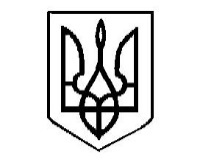 ТРОСТЯНЕЦЬКА СЕЛИЩНА РАДАТростянецького  району  Вінницької  області сесія7 скликанняР І Ш Е Н Н Я    березня 2019 року №  Про порядок передачі в оренду майна, що перебуває у комунальній власностіТростянецької селищної об’єднаноїТериторіальної громадиВідповідно до  ст.26, 60 Закону України «Про місцеве самоврядування в Україні», Закону України «Про оренду державного та комунального майна», Постанови Кабінету Міністрів України «Про Методику розрахунку орендної за державне майно та пропозиції її розподілу» від 4 жовтня 1995 року № 786, враховуючи погодження постійної комісії з питань комунальної власності, інфраструктури, транспорту та житлово-комунального господарства, селищна радаВИРІШИЛА:1. Затвердити Положення про порядок передачі в оренду майна, що перебуває комунальній власності Тростянецької селищної об’єднаної територіальної громади (додаток 1).2. Затвердити Порядок проведення конкурсу на право оренди комунального майна Тростянецької селищної об’єднаної територіальної громади (додаток 2).3. Затвердити Методику розрахунку та порядок використання плати за оренду майна, що перебуває у комунальній власності Тростянецької селищної об’єднаної територіальної громади (додаток 3).4. Затвердити Річні орендні ставки за використання нерухомого майна, що перебуває у комунальній  власності Тростянецької селищної об’єднаної територіальної  громади (у відсотках до балансової вартості нерухомого майна) (додаток 4).5. Затвердити Типовий договір оренди індивідуально визначеного (нерухомого, рухомого або іншого) майна, що перебуває у комунальній власності Тростянецької селищної об’єднаної територіальної громади (додаток 5).6. Визнати таким, що втратило чинність рішення 15 сесії Тростянецької селищної ради 5 скликання «Про порядок надання в оренду майна комунальної власності територіальної громади смт. Тростянець» від 22.07.2008 року № 281 (зі змінами внесеними рішенням 3 сесії Тростянецької селищної ради 6 скликання від 21.01.2011 року № 47).7. Контроль за виконанням даного рішення покласти на постійну депутатську комісію з питань комунальної власності, інфраструктури, транспорту та житлово-комунального господарства.Селищний голова                                                             Л. Червонецька